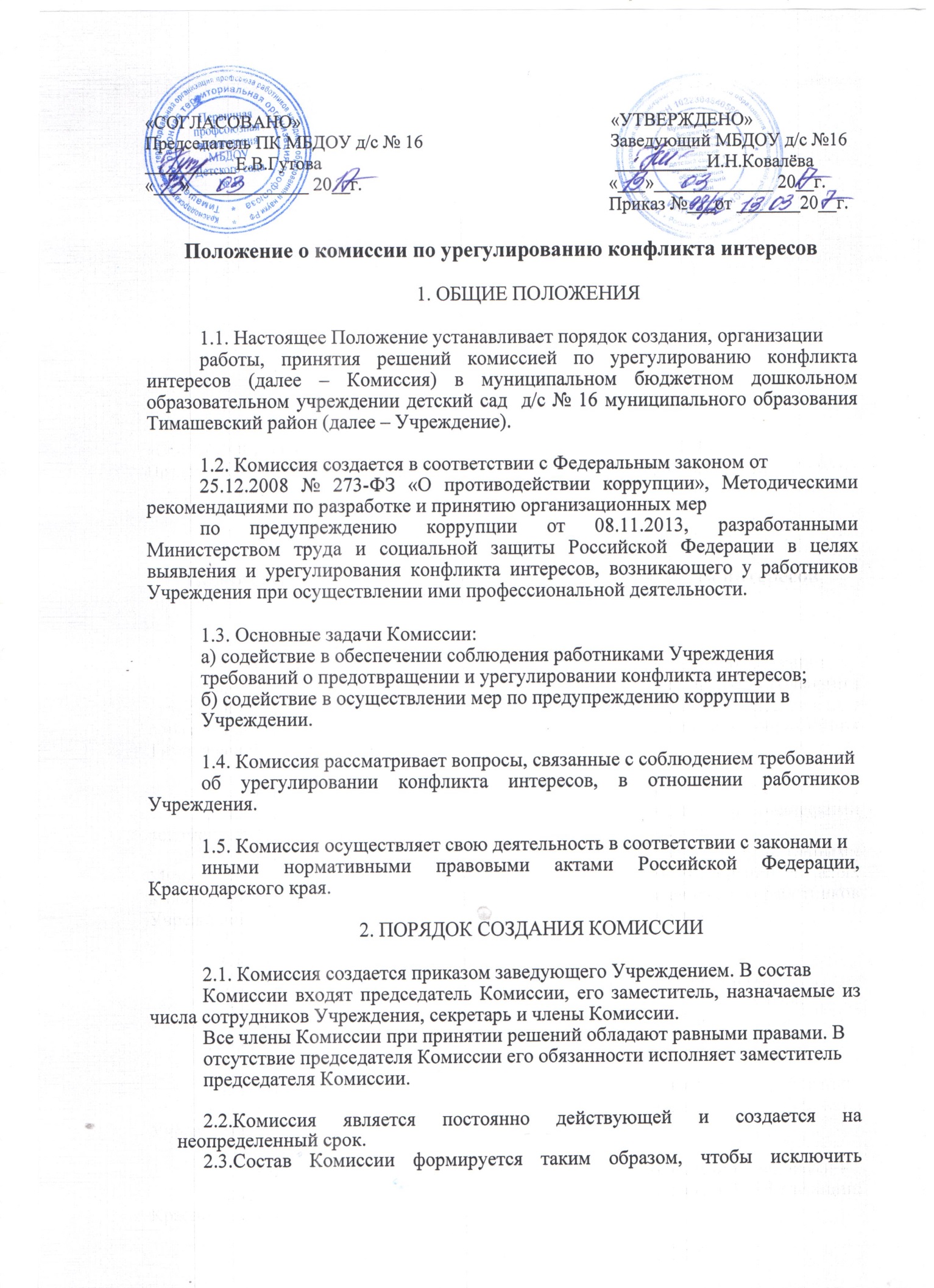 возможность возникновения конфликта интересов, который мог бы повлиять на принимаемые Комиссией решения. 2.4. В заседаниях Комиссии с правом совещательного голоса участвуют: а) заведующий Учреждением;б) другие работники, которые могут дать пояснения по вопросам работы и вопросам, рассматриваемым Комиссией.ПОРЯДОК ДЕЯТЕЛЬНОСТИ КОМИССИИ Организационной формой работы Комиссии являются заседания, которые проводятся по мере необходимости. Заседание Комиссии считается правомочным, если на нем присутствует не менее двух третей от общего числа членов Комиссии. В случае одновременного отсутствия председателя Комиссии и заместителя председателя Комиссии члены Комиссии избирают председательствующего большинством голосов членов Комиссии, присутствующих на заседании. В случае временного отсутствия секретаря Комиссии (в том числе болезни, отпуска, командировки) его функции осуществляет лицо, исполняющее его должностные обязанности. Члены Комиссии участвуют в заседании Комиссии лично без права замены. 3.3. При возникновении прямой или косвенной личной заинтересованности члена Комиссии, которая может привести к конфликту интересов при рассмотрении вопроса, включенного в повестку дня заседания Комиссии, он обязан до начала заседания заявить об этом (в письменной форме на имя председателя Комиссии). В таком случае соответствующий член Комиссии не принимает участия в рассмотрении указанного вопроса.3.4. Основаниями для проведения заседания Комиссии являются:а) уведомление о несоблюдении работником Учреждения требований об урегулировании конфликта интересов;б) уведомление работника Учреждения о возникновении личной заинтересованности при исполнении должностных обязанностей, которая приводит или может привести к конфликту интересов;в) уведомление о возможном возникновении конфликта интересов у работника Учреждения при исполнении им должностных обязанностей.Комиссия не рассматривает сообщения о преступлениях, а также анонимные обращения, не проводит проверки по фактам нарушения служебной дисциплины. Уведомления, указанные в пункте 3.4 настоящего Положения (далее – Уведомление), составляются по форме, установленной локальным нормативным актом Учреждения - Положением о конфликте интересов и подаются председателю Комиссии. Председатель Комиссии при поступлении к нему Уведомления: а) в 3-х-дневный срок назначает дату заседания Комиссии. При этом дата заседания Комиссии не может быть назначена позднее 10 дней со дня поступления Уведомления;б) организует ознакомление работника Учреждения, в отношении которого Комиссией рассматривается вопрос о соблюдении требований об урегулировании конфликта интересов, его представителя, членов Комиссии и других лиц, участвующих в заседании Комиссии, с Уведомлением;в) рассматривает ходатайства о приглашении на заседание Комиссии лиц, указанных в подпункте «б» пункта 2.4 настоящего Положения, принимает решение об их удовлетворении (об отказе в удовлетворении) и о рассмотрении (об отказе в рассмотрении) в ходе заседания Комиссии дополнительных материалов.Заседание Комиссии проводится, как правило, в присутствии работника Учреждения, в отношении которого рассматривается вопрос о соблюдении требований об урегулировании конфликта интересов. О намерении лично присутствовать на заседании Комиссии работник Учреждения указывает в уведомлении, представляемом в соответствии с пунктами 3.4, 3.6 настоящего Положения. Заседания Комиссии могут проводиться в отсутствие работника Учреждения, в отношении которого рассматривается вопрос о соблюдении требований об урегулировании конфликта интересов, в случае: а) если в Уведомлении не содержится указания о намерении присутствовать на заседании Комиссии; б) если работник Учреждения, надлежащим образом извещенный о времени месте его проведения, не явился на заседание Комиссии. На заседании Комиссии заслушиваются пояснения работника Учреждения (с его согласия), в отношении которого рассматривается вопрос о соблюдении требований об урегулировании конфликта интересов, и иных лиц, рассматриваются материалы по существу вынесенных на данное заседание вопросов, а также дополнительные материалы.3.11. Члены Комиссии и лица, участвовавшие в ее заседании, не вправе разглашать сведения, ставшие им известными в ходе работы Комиссии.3.12. По итогам рассмотрения вопроса о соблюдении требований об урегулировании конфликта интересов Комиссия принимает одно из следующих решений:а) установить, что работник Учреждения соблюдал требования об урегулировании конфликта интересов;б) установить, что работник Учреждения не соблюдал требования об урегулировании конфликта интересов. В этом случае Комиссия рекомендует заведующему Учреждением указать работнику Учреждения на недопустимость нарушения требований об урегулировании конфликта интересов либо применить к работнику Учреждения конкретную меру ответственности;в) признать, что при исполнении работником Учреждения должностных обязанностей конфликт интересов отсутствует;г) признать, что при исполнении работником Учреждения должностных обязанностей личная заинтересованность приводит или может привести к конфликту интересов. В этом случае Комиссия рекомендует работнику Учреждения и (или) заведующему Учреждением принять меры по урегулированию конфликта интересов или по недопущению его возникновения.3.13. По итогам рассмотрения вопроса о соблюдении требований об урегулировании конфликта интересов и при наличии к тому оснований Комиссия может принять иное решение, чем это предусмотрено пунктом 3.12 настоящего Положения. Основания и мотивы принятия такого решения должны быть отражены в протоколе заседания Комиссии.ПОРЯДОК ПРИНЯТИЯ РЕШЕНИЙ КОМИССИИ Решения Комиссии принимаются тайным голосованием (если Комиссия не примет иное решение) простым большинством голосов присутствующих на заседании членов Комиссии. Решения Комиссии оформляются протоколами, которые подписывают члены Комиссии, принимавшие участие в ее заседании. Решения Комиссии для заведующего Учреждением носят рекомендательный характер. В протоколе заседания Комиссии указываются: а) дата, место заседания Комиссии, фамилии, имена, отчества членов Комиссии и других лиц, присутствующих на заседании;б) формулировка каждого из рассматриваемых на заседании Комиссии вопросов с указанием фамилии, имени, отчества, должности работника Учреждения, в отношении которого рассматривается вопрос о соблюдении требований об урегулировании конфликта интересов;          в) предъявляемые к работнику Учреждения претензии, материалы, на которых они основываются;г) содержание пояснений работника Учреждения и других лиц по существу предъявляемых претензий;д) фамилии, имена, отчества выступивших на заседании лиц и краткое изложение их выступлений;е) источник информации, содержащей основания для проведения заседания Комиссии, дата поступления информации в Комиссию;ж) другие сведения; з) результаты голосования;и) решение и обоснование его принятия; к) информация о признаках дисциплинарного проступка в действиях (бездействии) работника Учреждения (при наличии) для решения вопроса о применении к работнику Учреждения мер ответственности, предусмотренных нормативными правовыми актами Российской Федерации.Член Комиссии, несогласный с ее решением, вправе в письменной форме изложить свое мнение, которое подлежит обязательному приобщению к протоколу заседания Комиссии. Копии протокола заседания Комиссии в двухдневный срок со дня заседания направляются заведующему Учреждением, полностью или в виде выписок из него – работнику Учреждения, в отношении которого рассмотрен вопрос о соблюдении требований об урегулировании конфликта интересов, а также по решению Комиссии - иным заинтересованным лицам. Копия протокола заседания Комиссии или выписка из него приобщается личному делу работника Учреждения, в отношении которого рассмотрен вопрос о соблюдении требований об урегулировании конфликта интересов. Выписка из решения Комиссии, заверенная подписью секретаря Комиссии вручается работнику Учреждения, в отношении которого рассмотрен вопрос о соблюдении требований об урегулировании конфликта интересов, под роспись или направляется заказным письмом с уведомлением по адресу его регистрации не позднее двух рабочих дней, следующих за днем проведения соответствующего заседания Комиссии. ЗАКЛЮЧИТЕЛЬНЫЕ ПОЛОЖЕНИЯ 5.1. Организационно-техническое и документационное обеспечение деятельности Комиссии, а также информирование членов Комиссии о вопросах, включенных в повестку дня, о дате, времени и месте проведения заседания, ознакомление членов Комиссии с материалами, представляемыми для обсуждения на заседании Комиссии, осуществляются работником Учреждения, ответственным за ведение кадровой работы в Учреждении.5.2. Вопросы не нашедшие отражения в настоящем Положении, регулируются в соответствии с действующим законодательством Российской Федерации, локальными нормативными актами Учреждения.                                                                                           Приложение № 1                                                                                           к Положению о конфликте интересов Уведомление
о возникновении личной заинтересованности при исполнении должностных обязанностей, которая приводит или может привести к конфликту интересов      Сообщаю о возникновении у меня личной   заинтересованности при исполнении должностных обязанностей, которая приводит или может привести к конфликту интересов (нужное подчеркнуть). Обстоятельства, являющиеся   основанием   возникновения личной заинтересованности: ___________________________________________  Должностные обязанности, на исполнение которых влияет или может повлиять личная заинтересованность: ___________________________________      Предлагаемые меры по предотвращению или урегулированию конфликта интересов: ____________________________________________________________      Намереваюсь (не  намереваюсь)  лично  присутствовать  на  заседании комиссии по   урегулированию  конфликта  интересов  (нужное подчеркнуть) работников учреждения.                                                                                           Приложение № 2                                                                                                         к Положению о конфликте интересовФорма уведомления о возможном возникновении конфликта интересов или возникшем конфликте интересовЯ, ____________________________________________________сообщаю, что:                                                      (Ф.И.О.)1. __________________________________________________________________                 (описание личной заинтересованности, которая приводит или может                         привести к возникновению конфликта интересов)______________________________________________________________________________________________________________________________________________________________________________________________________2. _______________________________________________________________                             (описание должностных обязанностей, на исполнение которых может                            негативно повлиять либо негативно влияет личная заинтересованность)3. ____________________________________________________________________________________________________________________________________                                      (дополнительные сведения)  ____________   _______________   ________________        (дата)               (подпись)                   (ф.и.о.)ЖУРНАЛ 
регистрации уведомлений о возникновении личной заинтересованности при исполнении должностных обязанностей, которая приводит или может привести к конфликту интересов
ГАРАНТ.РУ: http://www.garant.ru/products/ipo/prime/doc/71306438/#ixzz4dGf6G7V7Лист ознакомления с приказом от ____________ № ___________:    «__» ______________20__ г. (подпись) (расшифровка подписи) Начат «___»________________20___г. Окончен «___»________________20___г. На ______ листах Регистрационный номер уведомления Дата регистрации уведомления Ф.И.О., должность федерального государственного гражданского служащего, представившего (направившего) уведомление Ф.И.О., подпись федерального государственного служащего, принявшего уведомление Сведения о принятом решении 1 2 3 4 5 ФИОДолжностьДатаПодпись